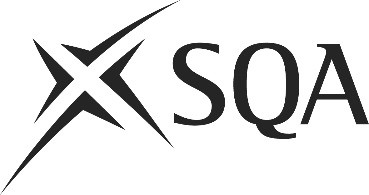 Unit PPL1GEN5 (HL16 04)	Clean and Store Crockery and CutleryI confirm that the evidence detailed in this unit is my own work.I confirm that the candidate has achieved all the requirements of this unit.I confirm that the candidate’s sampled work meets the standards specified for this unit and may be presented for external verification.Unit PPL1GEN5 (HL16 04)	Clean and Store Crockery and CutleryThis page is intentionally blankUnit PPL1GEN5 (HL16 04)	Clean and Store Crockery and CutleryUnit PPL1GEN5 (HL16 04)	Clean and Store Crockery and CutleryUnit PPL1GEN5 (HL16 04)	Clean and Store Crockery and CutleryUnit PPL1GEN5 (HL16 04)	Clean and Store Crockery and CutlerySupplementary evidenceCandidate’s nameCandidate’s signatureDateAssessor’s nameAssessor’s signatureDateCountersigning — Assessor’s name(if applicable)Countersigning — Assessor’s signature(if applicable)DateInternal verifier’s nameInternal verifier’s signatureDateCountersigning — Internal verifier’s name(if applicable)Countersigning — Internal verifier’s signature(if applicable)DateExternal Verifier’s initials and date (if sampled)Unit overviewThis unit is about cleaning crockery and cutlery either by machine or by hand, disposing of broken or damaged items and waste and dirty water. It also covers storing cutlery and crockery, and polishing it where necessary.Sufficiency of evidenceThere must be sufficient evidence to ensure that the candidate can consistently achieve the required standard over a period of time in the workplace or approved realistic working environment.Performance criteriaYou must do:There must be evidence for all Performance Criteria (PC). The assessor must assess PCs 1-5 and 7-12 by directly observing the candidate’s work. PCs 6 and 13 may be assessed by alternative methods if observation is not possible.Clean crockery and cutlery1	Prepare crockery and cutlery items ready for cleaning.2	Ensure that cleaning equipment and machinery is clean, undamaged and ready for use.3	Use cleaning materials according to manufacturers' instructions.4	Clean items using the appropriate cleaning methods at the recommended temperature.5	Ensure that finished items are clean, dry and free from damage.6	Dispose of damaged or broken items correctly.7	Dispose of waste or dirty water correctly.8	Leave cleaning equipment or machinery clean, undamaged and ready for future use.Store crockery and cutlery9	Ensure that items to be stored are dry and clean.10	Keep storage areas clean, tidy and free from rubbish.11	Stack crockery carefully and store it in the correct location ready for use.12	Polish cutlery, where appropriate, and store it in the correct location ready for use.13	Dispose of damaged or broken crockery following recommended procedures.Scope/RangeScope/RangeWhat you must cover:What you must cover:All scope/range must be covered. There must be performance evidence, gathered through direct observation by the assessor of the candidate’s work for a minimum of:All scope/range must be covered. There must be performance evidence, gathered through direct observation by the assessor of the candidate’s work for a minimum of:one from:(a)	cleaning by machine(b)	by handone from:(c)	storing crockery(d)	storing cutleryEvidence for the remaining points under ‘what you must cover’ may be assessed through questioning or witness testimony.Evidence for the remaining points under ‘what you must cover’ may be assessed through questioning or witness testimony.Evidence referenceEvidence descriptionDatePerformance criteriaPerformance criteriaPerformance criteriaPerformance criteriaPerformance criteriaPerformance criteriaPerformance criteriaPerformance criteriaPerformance criteriaPerformance criteriaPerformance criteriaPerformance criteriaPerformance criteriaScope/RangeScope/RangeScope/RangeScope/RangeEvidence referenceEvidence descriptionDateWhat you must doWhat you must doWhat you must doWhat you must doWhat you must doWhat you must doWhat you must doWhat you must doWhat you must doWhat you must doWhat you must doWhat you must doWhat you must doWhat you must coverWhat you must coverWhat you must coverWhat you must coverEvidence referenceEvidence descriptionDate12345678910111213abcdKnowledge and understandingKnowledge and understandingEvidence referenceand dateWhat you must know and understandWhat you must know and understandEvidence referenceand dateFor those knowledge statements that relate to how the candidate should do something, the assessor may be able to infer that the candidate has the necessary knowledge from observing their performance or checking products of their work. In all other cases, evidence of the candidate’s knowledge and understanding must be gathered by alternative methods of assessment (eg oral or written questioning).For those knowledge statements that relate to how the candidate should do something, the assessor may be able to infer that the candidate has the necessary knowledge from observing their performance or checking products of their work. In all other cases, evidence of the candidate’s knowledge and understanding must be gathered by alternative methods of assessment (eg oral or written questioning).Evidence referenceand dateClean Crockery and CutleryClean Crockery and Cutlery1The correct methods of preparing crockery and cutlery for cleaning.2How to check cleaning equipment and machinery.3Dilution ratios for cleaning materials.4The correct methods of cleaning crockery and cutlery.5What the procedures are in the event of breakages of crockery.6The importance of leaving cleaning equipment ready for future use.7What types of unexpected situations may occur when cleaning crockery and cutlery and how you should deal with these.Stone Crockery and CutleryStone Crockery and Cutlery8Why items should be clean and dry before storage.9Why storage areas should be clean, tidy and free from rubbish.10Correct storage locations for crockery and cutlery and why items should be stored in the correct place.11What types of unexpected situations may occur when storing crockery and cutlery and how you should deal with these.EvidenceEvidenceDate123456Assessor feedback on completion of the unit